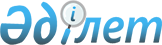 О районном бюджете Федоровского района на 2016-2018 годыРешение маслихата Федоровского района Костанайской области от 22 декабря 2015 года № 372. Зарегистрировано Департаментом юстиции Костанайской области 30 декабря 2015 года № 6104      В соответствии со статьей 75 Бюджетного кодекса Республики Казахстан от 4 декабря 2008 года, подпунктом 1) пункта 1 статьи 6 Закона Республики Казахстан "О местном государственном управлении и самоуправлении в Республике Казахстан" от 23 января 2001 года, Федоровский районный маслихат РЕШИЛ:

      1 Утвердить районный бюджет Федоровского района на 2016 - 2018 годы согласно приложениям 1, 2 и 3 соответственно, в том числе на 2016 год в следующих объемах:

      1) доходы – 2974306,3 тысяч тенге, в том числе по:

      налоговым поступлениям – 634285,9 тысяч тенге;

      неналоговым поступлениям – 13666,7 тысяч тенге;

      поступления от продажи основного капитала – 2100,0 тысяч тенге;

      поступления трансфертов – 2324253,7 тысячи тенге;

      2) затраты –3212612,0 тысячи тенге;

      3) чистое бюджетное кредитование – 6259,5 тысяч тенге, в том числе:

      бюджетные кредиты – 25033,5 тысячи тенге;

      погашение бюджетных кредитов – 18774,0 тысячи тенге;

      4) сальдо по операциям с финансовыми активами – 0,0 тысяч тенге, в том числе:

      приобретение финансовых активов – 0,0 тысяч тенге;

      5) дефицит (профицит) бюджета - -244565,2 тысяч тенге;

      6) финансирование дефицита (использование профицита) бюджета - 244565,2 тысяч тенге.

      Сноска. Пункт 1 – в редакции решения маслихата Федоровского района Костанайской области от 05.12.2016 № 77 (вводится в действие с 01.01.2016).

      2. Учесть, что в районном бюджете предусмотрено на 2016 год объем субвенций, передаваемых из областного бюджета в сумме 1275468,0 тысяч тенге в бюджет района.

      2-1. Учесть, что в бюджете района на 2016 год предусмотрены расходы на содержание стадиона "Атлет" в сумме 4026,0 тысяч тенге, за счет свободного остатка сложившегося на конец 2015 года.

      Сноска. Решение дополнено пунктом 2-1 в соответствии с решением маслихата Федоровского района Костанайской области от 01.03.2016 № 394 (вводится в действие с 01.01.2016).

      2-2. Предусмотреть в бюджете района на 2016 год 500,0 тысяч тенге на проведение мероприятий за счет чрезвычайного резерва местного исполнительного органа для ликвидации чрезвычайных ситуаций социального, природного и техногенного характера.

      Сноска. Решение дополнено пунктом 2-2 в соответствии с решением маслихата Федоровского района Костанайской области от 01.03.2016 № 394 (вводится в действие с 01.01.2016).

      2-3. Предусмотреть в бюджете района на 2016 год расходы на содержание коммунального государственного учреждения "Молодежный ресурсный центр Федоровского района" в сумме 4440,0 тысяч тенге.

      Сноска. Решение дополнено пунктом 2-3 в соответствии с решением маслихата Федоровского района Костанайской области от 01.03.2016 № 394 (вводится в действие с 01.01.2016).

      2-4. Учесть, что в бюджете района на 2016 год предусмотрены расходы на развитие городов и сельских населенных пунктов в рамках Дорожной карты занятости 2020 на капитальный ремонт здания коммунального государственного учреждения "Банновская средняя школа" отдела образования акимата Федоровского района в сумме 11111,0 тысяч тенге, за счет свободного остатка сложившегося на конец 2015 года.

      Кроме того, в бюджете района на 2017 год предусмотрены расходы за счет трансфертов на развитие городов и сельских населенных пунктов в рамках Дорожной карты занятости 2020 на 2016-2017 годы из областного бюджета на капитальный ремонт здания коммунального государственного учреждения "Банновская средняя школа" отдела образования акимата Федоровского района в сумме 313656,0 тысяч тенге.

      Сноска. Решение дополнено пунктом 2-4 в соответствии с решением маслихата Федоровского района Костанайской области от 01.03.2016 № 394 (вводится в действие с 01.01.2016); в редакции решения маслихата Федоровского района Костанайской области от 01.04.2016 № 10 (вводится в действие с 01.01.2016).

      2.5. Учесть на 2016 год нормативы распределения доходов:

      по индивидуальному подоходному налогу с доходов, облагаемых у источника выплаты, в бюджет района – 93,4 процента;

      по социальному налогу в бюджет района – 67,6 процентов;

      по индивидуальному подоходному налогу с доходов, не облагаемых у источника выплаты, и по индивидуальному подоходному налогу с доходов иностранных граждан, не облагаемых у источника выплаты, путем зачисления 100,0 процентов в бюджеты районов и городов областного значения.

      Сноска. Решение дополнено пунктом 2-5 в соответствии с решением маслихата Федоровского района Костанайской области от 12.08.2016 № 54 (вводится в действие с 01.01.2016).

      3. Учесть, что в районном бюджете на 2016 год не предусмотрены объемы бюджетных изъятий из бюджета района в областной бюджет.

      4. Утвердить резерв местного исполнительного органа на 2016 год в сумме 2000,0 тысяч тенге.

      5.Утвердить перечень бюджетных программ аппаратов акима поселка, села, сельского округа на 2016 год, согласно приложению 4.

      6. Утвердить перечень бюджетных программ, не подлежащих секвестру в процессе исполнения бюджета Федоровского района на 2016 год, согласно приложению 5.

      7. Утвердить распределение трансфертов органам местного самоуправления между селами, поселками, сельскими округами, городами районного значения на 2016 год, согласно приложению 6.

      8. Настоящее решение вводится в действие с 1 января 2016 года.



      СОГЛАСОВАНО

      Руководитель государственного

      учреждения "Отдел экономики

      и финансов Федоровского района"

      ______________ В. Гринак

      22 декабря 2015 года

 Районный бюджет Федоровского района на 2016 год      Сноска. Приложение 1 – в редакции решения маслихата Федоровского района Костанайской области от 05.12.2016 № 77 (вводится в действие с 01.01.2016).

 Районный бюджет Федоровского района на 2017 год      Сноска. Приложение 2 – в редакции решения маслихата Федоровского района Костанайской области от 01.04.2016 № 10 (вводится в действие с 01.01.2016).

 Районный бюджет Федоровского района на 2018 год Перечень бюджетных программ аппаратов акима поселка,
села, сельского округа на 2016 год Перечень бюджетных программ не подлежащих секвестру
в процессе исполнения районного бюджета на 2016 год Распределение трансфертов органам местного самоуправления
между селами, поселками, сельскими округами, городами районного
значения на 2016 год
					© 2012. РГП на ПХВ «Институт законодательства и правовой информации Республики Казахстан» Министерства юстиции Республики Казахстан
				
      Председатель XVII сессии

Е. Жданова

      Секретарь районного маслихата

Б. Бекенов
Приложение 1
к решению маслихата
от 22 декабря 2015 года № 372Категория

Категория

Категория

Категория

Категория

Сумма, тысяч тенге

Класс

Класс

Класс

Класс

Сумма, тысяч тенге

Подкласс

Подкласс

Подкласс

Сумма, тысяч тенге

Специфика

Специфика

Сумма, тысяч тенге

Наименование

Сумма, тысяч тенге

I

Доходы

2974306,3

1

00

0

00

Налоговые поступления

634285,9

1

01

0

00

Подоходный налог

281983,0

1

01

2

00

Индивидуальный подоходный налог

281983,0

1

03

0

00

Социальный налог

109072,9

1

03

1

00

Социальный налог

109072,9

1

04

0

00

Hалоги на собственность

164262,0

1

04

1

00

Hалоги на имущество

83770,0

1

04

3

00

Земельный налог

10882,0

1

04

4

00

Hалог на транспортные средства

48790,0

1

04

5

00

Единый земельный налог

20820,0

1

05

0

00

Внутренние налоги на товары, работы и услуги

76268,0

1

05

2

00

Акцизы

3000,0

1

05

3

00

Поступления за использование природных и других ресурсов

56718,0

1

05

4

00

Сборы за ведение предпринимательской и профессиональной деятельности

16550,0

1

08

0

00

Обязательные платежи, взимаемые за совершение юридически значимых действий и (или) выдачу документов уполномоченными на то государственными органами или должностными лицами

2700,0

1

08

1

00

Государственная пошлина

2700,0

2

00

0

00

Неналоговые поступления

13666,7

2

01

0

00

Доходы от государственной собственности

276,7

2

01

5

00

Доходы от аренды имущества, находящегося в государственной собственности

255,0

2

01

7

00

Вознаграждения по кредитам, выданным из государственного бюджета

21,7

2

06

0

00

Прочие неналоговые поступления

13390,0

2

06

1

00

Прочие неналоговые поступления

13390,0

3

00

0

00

Поступления от продажи основного капитала

2100,0

3

03

0

00

Продажа земли и нематериальных активов

2100,0

3

03

1

00

Продажа земли

2100,0

4

00

0

00

Поступления трансфертов

2324253,7

4

02

0

00

Трансферты из вышестоящих органов государственного управления

2324253,7

4

02

2

00

Трансферты из областного бюджета

2324253,7

Функциональная группа

Функциональная группа

Функциональная группа

Функциональная группа

Функциональная группа

Функциональная подгруппа

Функциональная подгруппа

Функциональная подгруппа

Функциональная подгруппа

Администратор бюджетных программ

Администратор бюджетных программ

Администратор бюджетных программ

Бюджетная программа

Бюджетная программа

II

Затраты

3212612,0

01

Государственные услуги общего характера

310814,1

1

Представительные, исполнительные и другие органы, выполняющие общие функции государственного управления

256832,3

112

Аппарат маслихата района (города областного значения)

16012,1

001

Услуги по обеспечению деятельности маслихата района (города областного значения)

16012,1

122

Аппарат акима района (города областного значения)

81367,8

001

Услуги по обеспечению деятельности акима района (города областного значения)

80886,5

003

Капитальные расходы государственного органа

481,3

123

Аппарат акима района в городе, города районного значения, поселка, села, сельского округа

159452,4

001

Услуги по обеспечению деятельности акима района в городе, города районного значения, поселка, села, сельского округа

159452,4

2

Финансовая деятельность

2231,6

459

Отдел экономики и финансов района (города областного значения)

2231,6

003

Проведение оценки имущества в целях налогообложения

1931,7

010

Приватизация, управление коммунальным имуществом, постприватизационная деятельность и регулирование споров, связанных с этим

299,9

9

Прочие государственные услуги общего характера

51750,2

454

Отдел предпринимательства и сельского хозяйства района (города областного значения)

16723,2

001

Услуги по реализации государственной политики на местном уровне в области развития предпринимательства и сельского хозяйства

16383,8

007

Капитальные расходы государственного органа

339,4

458

Отдел жилищно-коммунального хозяйства, пассажирского транспорта и автомобильных дорог района (города областного значения)

10519,6

001

Услуги по реализации государственной политики на местном уровне в области жилищно-коммунального хозяйства, пассажирского транспорта и автомобильных дорог

10519,6

459

Отдел экономики и финансов района (города областного значения)

24507,4

001

Услуги по реализации государственной политики в области формирования и развития экономической политики, государственного планирования, исполнения бюджета и управления коммунальной собственностью района (города областного значения)

24507,4

02

Оборона

3094,0

1

Военные нужды

3094,0

122

Аппарат акима района (города областного значения)

3094,0

005

Мероприятия в рамках исполнения всеобщей воинской обязанности

3094,0

04

Образование

1872967,8

1

Дошкольное воспитание и обучение

283253,8

464

Отдел образования района (города областного значения)

283253,8

009

Обеспечение деятельности организаций дошкольного воспитания и обучения

49634,0

040

Реализация государственного образовательного заказа в дошкольных организациях образования

233619,8

2

Начальное, основное среднее и общее среднее образование

1498225,3

123

Аппарат акима района в городе, города районного значения, поселка, села, сельского округа

18426,2

005

Организация бесплатного подвоза учащихся до школы и обратно в сельской местности

18426,2

464

Отдел образования района (города областного значения)

1428015,1

003

Общеобразовательное обучение

1360892,1

006

Дополнительное образование для детей

67123,0

465

Отдел физической культуры и спорта района (города областного значения)

51784,0

017

Дополнительное образование для детей и юношества по спорту

51784,0

9

Прочие услуги в области образования

91488,7

464

Отдел образования района (города областного значения)

91488,7

001

Услуги по реализации государственной политики на местном уровне в области образования

14825,6

005

Приобретение и доставка учебников, учебно-методических комплексов для государственных учреждений образования района (города областного значения)

16759,4

015

Ежемесячные выплаты денежных средств опекунам (попечителям) на содержание ребенка - сироты (детей – сирот), и ребенка (детей), оставшегося без попечения родителей

12960,0

029

Обследование психического здоровья детей и подростков и оказание психолого-медико-педагогической консультативной помощи населению

13202,0

067

Капитальные расходы подведомственных государственных учреждений и организаций

33741,7

06

Социальная помощь и социальное обеспечение

93636,4

1

Социальное обеспечение

13785,6

451

Отдел занятости и социальных программ района (города областного значения)

11464,1

016

Государственные пособия на детей до 18 лет

11386,1

025

Внедрение обусловленной денежной помощи по проекту Өрлеу

78,0

464

Отдел образования района (города областного значения)

2321,5

030

Содержание ребенка (детей), переданного патронатным воспитателям

2321,5

2

Социальная помощь

56769,8

451

Отдел занятости и социальных программ района (города областного значения)

56769,8

002

Программа занятости

9199,0

006

Оказание жилищной помощи

2691,4

007

Социальная помощь отдельным категориям нуждающихся граждан по решениям местных представительных органов

14189,0

010

Материальное обеспечение детей-инвалидов, воспитывающихся и обучающихся на дому

861,2

014

Оказание социальной помощи нуждающимся гражданам на дому

25695,2

017

Обеспечение нуждающихся инвалидов обязательными гигиеническими средствами и предоставление услуг специалистами жестового языка, индивидуальными помощниками в соответствии с индивидуальной программой реабилитации инвалида

4134,0

9

Прочие услуги в области социальной помощи и социального обеспечения

23081,0

451

Отдел занятости и социальных программ района (города областного значения)

23081,0

001

Услуги по реализации государственной политики на местном уровне в области обеспечения занятости и реализации социальных программ для населения

19553,0

011

Оплата услуг по зачислению, выплате и доставке пособий и других социальных выплат

303,0

050

Реализация Плана мероприятий по обеспечению прав и улучшению качества жизни инвалидов в Республике Казахстан на 2012-2018 годы

3225,0

07

Жилищно-коммунальное хозяйство

187919,1

1

Жилищное хозяйство

30104,0

123

Аппарат акима района в городе, города районного значения, поселка, села, сельского округа

6013,0

027

Ремонт и благоустройство объектов в рамках развития городов и сельских населенных пунктов по Дорожной карте занятости 2020

6013,0

455

Отдел культуры и развития языков района (города областного значения)

11653,0

024

Ремонт объектов в рамках развития городов и сельских населенных пунктов по Дорожной карте занятости 2020

11653,0

458

Отдел жилищно-коммунального хозяйства, пассажирского транспорта и автомобильных дорог района (города областного значения)

300,0

003

Организация сохранения государственного жилищного фонда

300,0

464

Отдел образования района (города областного значения)

12138,0

026

Ремонт объектов в рамках развития городов и сельских населенных пунктов по Дорожной карте занятости 2020

12138,0

2

Коммунальное хозяйство

136894,6

466

Отдел архитектуры, градостроительства и строительства района (города областного значения)

136894,6

007

Развитие благоустройства городов и населенных пунктов

1654,2

058

Развитие системы водоснабжения и водоотведения в сельских населенных пунктах

135240,4

3

Благоустройство населенных пунктов

20920,5

123

Аппарат акима района в городе, города районного значения, поселка, села, сельского округа

20920,5

008

Освещение улиц населенных пунктов

18717,7

010

Содержание мест захоронений и погребение безродных

45,0

011

Благоустройство и озеленение населенных пунктов

2157,8

08

Культура, спорт, туризм и информационное пространство

186099,8

1

Деятельность в области культуры

77873,0

455

Отдел культуры и развития языков района (города областного значения)

77873,0

003

Поддержка культурно-досуговой работы

77873,0

2

Спорт

20134,3

465

Отдел физической культуры и спорта района (города областного значения)

20134,3

001

Услуги по реализации государственной политики на местном уровне в сфере физической культуры и спорта

7500,0

005

Развитие массового спорта и национальных видов спорта

8387,3

006

Проведение спортивных соревнований на районном (города областного значения) уровне

1078,1

007

Подготовка и участие членов сборных команд района (города областного значения) по различным видам спорта на областных спортивных соревнованиях

3168,9

3

Информационное пространство

58267,5

455

Отдел культуры и развития языков района (города областного значения)

55467,5

006

Функционирование районных (городских) библиотек

49738,0

007

Развитие государственного языка и других языков народа Казахстана

5729,5

456

Отдел внутренней политики района (города областного значения)

2800,0

002

Услуги по проведению государственной информационной политики

2800,0

9

Прочие услуги по организации культуры, спорта, туризма и информационного пространства

29825,0

455

Отдел культуры и развития языков района (города областного значения)

12362,5

001

Услуги по реализации государственной политики на местном уровне в области развития языков и культуры

10609,0

032

Капитальные расходы подведомственных государственных учреждений и организаций

1753,5

456

Отдел внутренней политики района (города областного значения)

17462,5

001

Услуги по реализации государственной политики на местном уровне в области информации, укрепления государственности и формирования социального оптимизма граждан

9388,3

003

Реализация мероприятий в сфере молодежной политики

8074,2

10

Сельское, водное, лесное, рыбное хозяйство, особо охраняемые природные территории, охрана окружающей среды и животного мира, земельные отношения

63087,2

1

Сельское хозяйство

21406,2

459

Отдел экономики и финансов района (города областного значения)

12162,3

099

Реализация мер по оказанию социальной поддержки специалистов

12162,3

473

Отдел ветеринарии района (города областного значения)

9243,9

001

Услуги по реализации государственной политики на местном уровне в сфере ветеринарии

7555,9

006

Организация санитарного убоя больных животных

422,5

007

Организация отлова и уничтожения бродячих собак и кошек

1227,5

047

Возмещение владельцам стоимости обезвреженных (обеззараженных) и переработанных без изъятия животных, продукции и сырья животного происхождения, представляющих опасность для здоровья животных и человека

38,0

6

Земельные отношения

8971,0

463

Отдел земельных отношений района (города областного значения)

8971,0

001

Услуги по реализации государственной политики в области регулирования земельных отношений на территории района (города областного значения)

8971,0

9

Прочие услуги в области сельского, водного, лесного, рыбного хозяйства, охраны окружающей среды и земельных отношений

32710,0

473

Отдел ветеринарии района (города областного значения)

32710,0

011

Проведение противоэпизоотических мероприятий

32710,0

11

Промышленность, архитектурная, градостроительная и строительная деятельность

13399,9

2

Архитектурная, градостроительная и строительная деятельность

13399,9

466

Отдел архитектуры, градостроительства и строительства района (города областного значения)

13399,9

001

Услуги по реализации государственной политики в области строительства, улучшения архитектурного облика городов, районов и населенных пунктов области и обеспечению рационального и эффективного градостроительного освоения территории района (города областного значения)

13399,9

12

Транспорт и коммуникации

271910,0

1

Автомобильный транспорт

271910,0

123

Аппарат акима района в городе, города районного значения, поселка, села, сельского округа

3500,0

013

Обеспечение функционирования автомобильных дорог в городах районного значения, поселках, селах, сельских округах

3500,0

458

Отдел жилищно-коммунального хозяйства, пассажирского транспорта и автомобильных дорог района (города областного значения)

268410,0

022

Развитие транспортной инфраструктуры

234410,0

023

Обеспечение функционирования автомобильных дорог

34000,0

13

Прочие

16878,3

9

Прочие

16878,3

123

Аппарат акима района в городе, города районного значения, поселка, села, сельского округа

16378,3

040

Реализация мер по содействию экономическому развитию регионов в рамках Программы "Развитие регионов"

16378,3

459

Отдел экономики и финансов района (города областного значения)

1022,2

012

Резерв местного исполнительного органа района (города областного значения)

1022,2

14

Обслуживание долга

21,7

1

Обслуживание долга

21,7

459

Отдел экономики и финансов района (города областного значения)

21,7

021

Обслуживание долга местных исполнительных органов по выплате вознаграждений и иных платежей по займам из областного бюджета

21,7

15

Трансферты

192783,7

1

Трансферты

192783,7

459

Отдел экономики и финансов района (города областного значения)

192783,7

006

Возврат неиспользованных (недоиспользованных) целевых трансфертов

71205,3

051

Трансферты органам местного самоуправления

95126,0

052

Возврат сумм неиспользованных (недоиспользованных) целевых трансфертов на развитие, выделенных в истекшем финансовом году, разрешенных доиспользовать по решению Правительства Республики Казахстан

16477,9

053

Возврат сумм неиспользованных (недоиспользованных) целевых трансфертов на развитие, выделенных в истекшем финансовом году, разрешенных доиспользовать по решению местных исполнительных органов

9974,5

III

Чистое бюджетное кредитование

6259,5

Бюджетные кредиты

25033,5

10

Сельское, водное, лесное, рыбное хозяйство, особо охраняемые природные территории, охрана окружающей среды и животного мира, земельные отношения

25033,5

1

Сельское хозяйство

25033,5

459

Отдел экономики и финансов района (города областного значения)

25033,5

018

Бюджетные кредиты для реализации мер социальной поддержки специалистов

25033,5

5

Погашение бюджетных кредитов

18774,0

01

Погашение бюджетных кредитов

18774,0

1

Погашение бюджетных кредитов, выданных из государственного бюджета

18774,0

13

Погашение бюджетных кредитов, выданных из местного бюджета физическим лицам

18774,0

IV

Сальдо по операциям с финансовыми активами

0,0

Приобретение финансовых активов

0,0

V

Дефицит (профицит) бюджета

-244565,2

VI

Финансирование дефицита (использование профицита) бюджета

244565,2

7

Поступления займов

25033,5

01

Внутренние государственные займы

25033,5

2

Договоры займа

25033,5

03

Займы, получаемые местным исполнительным органом района (города областного значения)

25033,5

16

Погашение займов

18774,0

1

Погашение займов

18774,0

459

Отдел экономики и финансов района (города областного значения)

18774,0

005

Погашение долга местного исполнительного органа перед вышестоящим бюджетом

18773,0

022

Возврат неиспользованных бюджетных кредитов, выданных из местного бюджета

1,0

8

Используемые остатки бюджетных средств

238305,7

01

Остатки бюджетных средств

238305,7

1

Свободные остатки бюджетных средств

238305,7

01

Свободные остатки бюджетных средств

238305,7

Приложение 2
к решению маслихата
от 22 декабря 2015 года № 372Категория

Категория

Категория

Категория

Категория

Сумма, тысяч тенге

Класс

Класс

Класс

Класс

Сумма, тысяч тенге

Подкласс

Подкласс

Подкласс

Сумма, тысяч тенге

Специфика

Специфика

Сумма, тысяч тенге

Наименование

Сумма, тысяч тенге

I

Доходы

2842787,0

1

00

0

00

Налоговые поступления

844537,0

1

01

0

00

Подоходный налог

394837,0

1

01

2

00

Индивидуальный подоходный налог

394837,0

1

03

0

00

Социальный налог

188795,0

1

03

1

00

Социальный налог

188795,0

1

04

0

00

Hалоги на собственность

180410,0

1

04

1

00

Hалоги на имущество

83943,0

1

04

3

00

Земельный налог

9882,0

1

04

4

00

Hалог на транспортные средства

60765,0

1

04

5

00

Единый земельный налог

25820,0

1

05

0

00

Внутренние налоги на товары, работы и услуги

76536,0

1

05

2

00

Акцизы

3500,0

1

05

3

00

Поступления за использование природных и других ресурсов

56718,0

1

05

4

00

Сборы за ведение предпринимательской и профессиональной деятельности

16318,0

1

08

0

00

Обязательные платежи, взимаемые за совершение юридически значимых действий и (или) выдачу документов уполномоченными на то государственными органами или должностными лицами

3959,0

1

08

1

00

Государственная пошлина

3959,0

2

00

0

00

Неналоговые поступления

7655,0

2

01

0

00

Доходы от государственной собственности

255,0

2

01

5

00

Доходы от аренды имущества, находящегося в государственной собственности

255,0

2

06

0

00

Прочие неналоговые поступления

7400,0

2

06

1

00

Прочие неналоговые поступления

7400,0

3

00

0

00

Поступления от продажи основного капитала

2400,0

3

03

0

00

Продажа земли и нематериальных активов

2400,0

3

03

1

00

Продажа земли

2400,0

4

00

0

00

Поступления трансфертов

1988195,0

4

02

0

00

Трансферты из вышестоящих органов государственного управления

1988195,0

4

02

2

00

Трансферты из областного бюджета

1988195,0

Функциональная группа

Функциональная группа

Функциональная группа

Функциональная группа

Функциональная группа

Сумма, тысяч тенге

Функциональная подгруппа

Функциональная подгруппа

Функциональная подгруппа

Функциональная подгруппа

Сумма, тысяч тенге

Администратор бюджетных программ

Администратор бюджетных программ

Администратор бюджетных программ

Сумма, тысяч тенге

Бюджетная программа

Бюджетная программа

Сумма, тысяч тенге

Наименование

II

 Затраты

2842787,0

01

Государственные услуги общего характера

291109,0

1

Представительные, исполнительные и другие органы, выполняющие общие функции государственного управления

247526,0

112

Аппарат маслихата района (города областного значения)

13916,0

001

Услуги по обеспечению деятельности маслихата района (города областного значения)

13916,0

122

Аппарат акима района (города областного значения)

71952,0

001

Услуги по обеспечению деятельности акима района (города областного значения)

71952,0

123

Аппарат акима района в городе, города районного значения, поселка, села, сельского округа

161658,0

001

Услуги по обеспечению деятельности акима района в городе, города районного значения, поселка, села, сельского округа

161658,0

2

Финансовая деятельность

1855,0

459

Отдел экономики и финансов района (города областного значения)

1855,0

003

Проведение оценки имущества в целях налогообложения

1034,0

010

Приватизация, управление коммунальным имуществом, постприватизационная деятельность и регулирование споров, связанных с этим

821,0

9

Прочие государственные услуги общего характера

41728,0

454

Отдел предпринимательства и сельского хозяйства района (города областного значения)

13595,0

001

Услуги по реализации государственной политики на местном уровне в области развития предпринимательства и сельского хозяйства 

13595,0

458

Отдел жилищно-коммунального хозяйства, пассажирского транспорта и автомобильных дорог района (города областного значения)

8842,0

001

Услуги по реализации государственной политики на местном уровне в области жилищно-коммунального хозяйства, пассажирского транспорта и автомобильных дорог

8842,0

459

Отдел экономики и финансов района (города областного значения)

19291,0

001

Услуги по реализации государственной политики в области формирования и развития экономической политики, государственного планирования, исполнения бюджета и управления коммунальной собственностью района (города областного значения)

19291,0

02

Оборона

3448,0

1

Военные нужды

3448,0

122

Аппарат акима района (города областного значения)

3448,0

005

Мероприятия в рамках исполнения всеобщей воинской обязанности

3448,0

04

Образование

1424226,0

1

Дошкольное воспитание и обучение

46005,0

464

Отдел образования района (города областного значения)

46005,0

009

Обеспечение деятельности организаций дошкольного воспитания и обучения

46005,0

2

Начальное, основное среднее и общее среднее образование

1321296,0

123

Аппарат акима района в городе, города районного значения, поселка, села, сельского округа

21896,0

005

Организация бесплатного подвоза учащихся до школы и обратно в сельской местности

21896,0

464

Отдел образования района (города областного значения)

1299400,0

003

Общеобразовательное обучение

1245074,0

006

Дополнительное образование для детей 

54326,0

9

Прочие услуги в области образования 

56925,0

464

Отдел образования района (города областного значения)

56925,0

001

Услуги по реализации государственной политики на местном уровне в области образования

13765,0

005

Приобретение и доставка учебников, учебно-методических комплексов для государственных учреждений образования района (города областного значения)

16611,0

015

Ежемесячные выплаты денежных средств опекунам (попечителям) на содержание ребенка - сироты (детей – сирот), и ребенка (детей), оставшегося без попечения родителей 

15521,0

029

Обследование психического здоровья детей и подростков и оказание психолого-медико-педагогической консультативной помощи населению

11028,0

06

Социальная помощь и социальное обеспечение

81877,0

1

Социальное обеспечение

12167,0

451

Отдел занятости и социальных программ района (города областного значения)

12167,0

005

Государственная адресная социальная помощь

332,0

016

Государственные пособия на детей до 18 лет

11835,0

2

Социальная помощь

53282,0

451

Отдел занятости и социальных программ района (города областного значения)

53282,0

002

Программа занятости

10414,0

006

Оказание жилищной помощи

5096,0

007

Социальная помощь отдельным категориям нуждающихся граждан по решениям местных представительных органов

16737,0

010

Материальное обеспечение детей-инвалидов, воспитывающихся и обучающихся на дому

817,0

014

Оказание социальной помощи нуждающимся гражданам на дому

16041,0

017

Обеспечение нуждающихся инвалидов обязательными гигиеническими средствами и предоставление услуг специалистами жестового языка, индивидуальными помощниками в соответствии с индивидуальной программой реабилитации инвалида

4177,0

9

Прочие услуги в области социальной помощи и социального обеспечения

16428,0

451

Отдел занятости и социальных программ района (города областного значения)

16428,0

001

Услуги по реализации государственной политики на местном уровне в области обеспечения занятости и реализации социальных программ для населения

15981,0

011

Оплата услуг по зачислению, выплате и доставке пособий и других социальных выплат

447,0

07

Жилищно-коммунальное хозяйство

336063,0

1

Жилищное хозяйство

313656,0

464

Отдел образования района (города областного значения)

313656,0

026

Ремонт объектов в рамках развития городов и сельских населенных пунктов по Дорожной карте занятости 2020

313656,0

3

Благоустройство населенных пунктов

22407,0

123

Аппарат акима района в городе, города районного значения, поселка, села, сельского округа

22407,0

008

Освещение улиц населенных пунктов

22359,0

010

Содержание мест захоронений и погребение безродных

48,0

08

Культура, спорт, туризм и информационное пространство

142695,0

1

Деятельность в области культуры

54121,0

455

Отдел культуры и развития языков района (города областного значения)

54121,0

003

Поддержка культурно-досуговой работы 

22196,0

2

Спорт

22196,0

465

Отдел физической культуры и спорта района (города областного значения)

22196,0

001

Услуги по реализации государственной политики на местном уровне в сфере физической культуры и спорта

11774,0

005

Развитие массового спорта и национальных видов спорта 

5877,0

006

Проведение спортивных соревнований на районном (города областного значения) уровне

1018,0

007

Подготовка и участие членов сборных команд района (города областного значения) по различным видам спорта на областных спортивных соревнованиях

3527,0

3

Информационное пространство

44709,0

455

Отдел культуры и развития языков района (города областного значения)

41713,0

006

Функционирование районных (городских) библиотек

37224,0

007

Развитие государственного языка и других языков народа Казахстана

4489,0

456

Отдел внутренней политики района (города областного значения)

2996,0

002

Услуги по проведению государственной информационной политики 

2996,0

9

Прочие услуги по организации культуры, спорта, туризма и информационного пространства

21669,0

455

Отдел культуры и развития языков района (города областного значения)

10336,0

001

Услуги по реализации государственной политики на местном уровне в области развития языков и культуры

9025,0

032

Капитальные расходы подведомственных государственных учреждений и организаций

1311,0

456

Отдел внутренней политики района (города областного значения)

11333,0

001

Услуги по реализации государственной политики на местном уровне в области информации, укрепления государственности и формирования социального оптимизма граждан

7668,0

003

Реализация мероприятий в сфере молодежной политики 

3665,0

10

Сельское, водное, лесное, рыбное хозяйство, особо охраняемые природные территории, охрана окружающей среды и животного мира, земельные отношения

66529,0

1

Сельское хозяйство

23460,0

459

Отдел экономики и финансов района (города областного значения)

13647,0

099

Реализация мер по оказанию социальной поддержки специалистов

13647,0

473

Отдел ветеринарии района (города областного значения)

9813,0

001

Услуги по реализации государственной политики на местном уровне в сфере ветеринарии

4022,0

006

Организация санитарного убоя больных животных

696,0

007

Организация отлова и уничтожения бродячих собак и кошек

531,0

008

Возмещение владельцам стоимости изымаемых и уничтожаемых больных животных, продуктов и сырья животного происхождения

4564,0

6

Земельные отношения

8069,0

463

Отдел земельных отношений района (города областного значения)

8069,0

001

Услуги по реализации государственной политики в области регулирования земельных отношений на территории района (города областного значения)

8069,0

9

Прочие услуги в области сельского, водного, лесного, рыбного хозяйства, охраны окружающей среды и земельных отношений

35000,0

473

Отдел ветеринарии района (города областного значения)

35000,0

011

Проведение противоэпизоотических мероприятий

35000,0

11

Промышленность, архитектурная, градостроительная и строительная деятельность 

10485,0

2

Архитектурная, градостроительная и строительная деятельность 

10485,0

466

Отдел архитектуры, градостроительства и строительства района (города областного значения)

10485,0

001

Услуги по реализации государственной политики в области строительства, улучшения архитектурного облика городов, районов и населенных пунктов области и обеспечению рационального и эффективного градостроительного освоения территории района (города областного значения)

10485,0

12

Транспорт и коммуникации

389229,0

1

Автомобильный транспорт

389229,0

123

Аппарат акима района в городе, города районного значения, поселка, села, сельского округа

2675,0

013

Обеспечение функционирования автомобильных дорог в городах районного значения, поселках, селах, сельских округах

2675,0

458

Отдел жилищно-коммунального хозяйства, пассажирского транспорта и автомобильных дорог района (города областного значения)

386554,0

022

Развитие транспортной инфраструктуры

333333,0

023

Обеспечение функционирования автомобильных дорог 

53221,0

13

Прочие

2000,0

9

Прочие

2000,0

459

Отдел экономики и финансов района (города областного значения)

2000,0

012

Резерв местного исполнительного органа района (города областного значения) 

2000,0

15

Трансферты

95126,0

1

Трансферты

95126,0

459

Отдел экономики и финансов района (города областного значения)

95126,0

051

Трансферты органам местного самоуправления 

95126,0

III

Чистое бюджетное кредитование

-18773,0

5

Погашение бюджетных кредитов

18773,0

01

Погашение бюджетных кредитов

18773,0

1

Погашение бюджетных кредитов, выданных из государственного бюджета

18773,0

13

Погашение бюджетных кредитов, выданных из местного бюджета физическим лицам

18773,0

IV

Сальдо по операциям с финансовыми активами

0,0

Приобретение финансовых активов

0,0

V

Дефицит (профицит) бюджета

18773,0

VI

Финансирование дефицита (использование профицита) бюджета

-18773,0

16

Погашение займов

18773,0

1

Погашение займов

18773,0

459

Отдел экономики и финансов района (города областного значения)

18773,0

005

Погашение долга местного исполнительного органа перед вышестоящим бюджетом

18773,0

8

Используемые остатки бюджетных средств

0,0

01

Остатки бюджетных средств

0,0

1

Свободные остатки бюджетных средств

0,0

01

Свободные остатки бюджетных средств 

0,0

Приложение 3
к решению маслихата
от 22 декабря 2015 года № 372Категория

Категория

Категория

Категория

Категория

Сумма,
тысяч тенге

Класс

Класс

Класс

Класс

Сумма,
тысяч тенге

Подкласс

Подкласс

Подкласс

Сумма,
тысяч тенге

Специфика

Специфика

Сумма,
тысяч тенге

Наименование

Сумма,
тысяч тенге

I

Доходы

2466485,0

1

00

0

00

Налоговые поступления

918610,0

1

01

0

00

Подоходный налог

450021,0

1

01

2

00

Индивидуальный подоходный налог

450021,0

1

03

0

00

Социальный налог

202011,0

1

03

1

00

Социальный налог

202011,0

1

04

0

00

Hалоги на собственность

184664,0

1

04

1

00

Hалоги на имущество

83943,0

1

04

3

00

Земельный налог

9882,0

1

04

4

00

Hалог на транспортные средства

65019,0

1

04

5

00

Единый земельный налог

25820,0

1

05

0

00

Внутренние налоги на товары, работы и услуги

77678,0

1

05

2

00

Акцизы

3500,0

1

05

3

00

Поступления за использование природных и других ресурсов

56718,0

1

05

4

00

Сборы за ведение предпринимательской и профессиональной деятельности

17460,0

1

08

0

00

Обязательные платежи, взимаемые за совершение юридически значимых действий и (или) выдачу документов уполномоченными на то государственными органами или должностными лицами

4236,0

1

08

1

00

Государственная пошлина

4236,0

2

00

0

00

Неналоговые поступления

7755,0

2

01

0

00

Доходы от государственной собственности

255,0

2

01

5

00

Доходы от аренды имущества, находящегося в государственной собственности

255,0

2

06

0

00

Прочие неналоговые поступления

7500,0

2

06

1

00

Прочие неналоговые поступления

7500,0

3

00

0

00

Поступления от продажи основного капитала

2400,0

3

03

0

00

Продажа земли и нематериальных активов

2400,0

3

03

1

00

Продажа земли

2400,0

4

00

0

00

Поступления трансфертов

1537720,0

4

02

0

00

Трансферты из вышестоящих органов государственного управления

1537720,0

4

02

2

00

Трансферты из областного бюджета

1537720,0

Функциональная группа

Функциональная группа

Функциональная группа

Функциональная группа

Функциональная группа

Сумма,
тысяч тенге

Функциональная подгруппа

Функциональная подгруппа

Функциональная подгруппа

Функциональная подгруппа

Сумма,
тысяч тенге

Администратор бюджетных программ

Администратор бюджетных программ

Администратор бюджетных программ

Сумма,
тысяч тенге

Бюджетная программа

Бюджетная программа

Сумма,
тысяч тенге

II

Затраты

2466485,0

01

Государственные услуги общего характера

307776,0

1

Представительные, исполнительные и другие органы, выполняющие общие функции государственного управления

261143,0

112

Аппарат маслихата района (города областного значения)

14174,0

001

Услуги по обеспечению деятельности маслихата района (города областного значения)

14174,0

122

Аппарат акима района (города областного значения)

73995,0

001

Услуги по обеспечению деятельности акима района (города областного значения)

73995,0

123

Аппарат акима района в городе, города районного значения, поселка, села, сельского округа

172974,0

001

Услуги по обеспечению деятельности акима района в городе, города районного значения, поселка, села, сельского округа

172974,0

2

Финансовая деятельность

1984,0

459

Отдел экономики и финансов района (города областного значения)

1984,0

003

Проведение оценки имущества в целях налогообложения

1106,0

010

Приватизация, управление коммунальным имуществом, постприватизационная деятельность и регулирование споров, связанных с этим

878,0

9

Прочие государственные услуги общего характера

44649,0

454

Отдел предпринимательства и сельского хозяйства района (города областного значения)

14547,0

001

Услуги по реализации государственной политики на местном уровне в области развития предпринимательства и сельского хозяйства

14547,0

458

Отдел жилищно-коммунального хозяйства, пассажирского транспорта и автомобильных дорог района (города областного значения)

9461,0

001

Услуги по реализации государственной политики на местном уровне в области жилищно-коммунального хозяйства, пассажирского транспорта и автомобильных дорог

9461,0

459

Отдел экономики и финансов района (города областного значения)

20641,0

001

Услуги по реализации государственной политики в области формирования и развития экономической политики, государственного планирования, исполнения бюджета и управления коммунальной собственностью района (города областного значения)

20641,0

02

Оборона

3652,0

1

Военные нужды

3652,0

122

Аппарат акима района (города областного значения)

3652,0

005

Мероприятия в рамках исполнения всеобщей воинской обязанности

3652,0

04

Образование

1353563,0

1

Дошкольное воспитание и обучение

49225,0

464

Отдел образования района (города областного значения)

49225,0

009

Обеспечение деятельности организаций дошкольного воспитания и обучения

49252,0

2

Начальное, основное среднее и общее среднее образование

1244608,0

123

Аппарат акима района в городе, города районного значения, поселка, села, сельского округа

23428,0

005

Организация бесплатного подвоза учащихся до школы и обратно в сельской местности

23428,0

464

Отдел образования района (города областного значения)

1221180,0

003

Общеобразовательное обучение

1163051,0

006

Дополнительное образование для детей

58129,0

9

Прочие услуги в области образования

59730,0

464

Отдел образования района (города областного значения)

59730,0

001

Услуги по реализации государственной политики на местном уровне в области образования

13939,0

005

Приобретение и доставка учебников, учебно-методических комплексов для государственных учреждений образования района (города областного значения)

17773,0

015

Ежемесячные выплаты денежных средств опекунам (попечителям) на содержание ребенка-сироты (детей–сирот), и ребенка (детей), оставшегося без попечения родителей

16608,0

029

Обследование психического здоровья детей и подростков и оказание психолого-медико-педагогической консультативной помощи населению

11410,0

06

Социальная помощь и социальное обеспечение

86498,0

1

Социальное обеспечение

13019,0

451

Отдел занятости и социальных программ района (города областного значения)

13019,0

005

Государственная адресная социальная помощь

355,0

016

Государственные пособия на детей до 18 лет

12664,0

2

Социальная помощь

55900,0

451

Отдел занятости и социальных программ района (города областного значения)

55900,0

002

Программа занятости

11144,0

006

Оказание жилищной помощи

5453,0

007

Социальная помощь отдельным категориям нуждающихся граждан по решениям местных представительных органов

17909,0

010

Материальное обеспечение детей-инвалидов, воспитывающихся и обучающихся на дому

875,0

014

Оказание социальной помощи нуждающимся гражданам на дому

16049,0

017

Обеспечение нуждающихся инвалидов обязательными гигиеническими средствами и предоставление услуг специалистами жестового языка, индивидуальными помощниками в соответствии с индивидуальной программой реабилитации инвалида

4470,0

9

Прочие услуги в области социальной помощи и социального обеспечения

17579,0

451

Отдел занятости и социальных программ района (города областного значения)

17579,0

001

Услуги по реализации государственной политики на местном уровне в области обеспечения занятости и реализации социальных программ для населения

17100,0

011

Оплата услуг по зачислению, выплате и доставке пособий и других социальных выплат

479,0

07

Жилищно-коммунальное хозяйство

23976,0

3

Благоустройство населенных пунктов

23976,0

123

Аппарат акима района в городе, города районного значения, поселка, села, сельского округа

23976,0

008

Освещение улиц населенных пунктов

23924,0

010

Содержание мест захоронений и погребение безродных

52,0

08

Культура, спорт, туризм и информационное пространство

150791,0

1

Деятельность в области культуры

57909,0

455

Отдел культуры и развития языков района (города областного значения)

57909,0

003

Поддержка культурно-досуговой работы

57909,0

2

Спорт

23454,0

465

Отдел физической культуры и спорта района (города областного значения)

23454,0

001

Услуги по реализации государственной политики на местном уровне в сфере физической культуры и спорта

12598,0

005

Развитие массового спорта и национальных видов спорта

5993,0

006

Проведение спортивных соревнований на районном (города областного значения) уровне

1089,0

007

Подготовка и участие членов сборных команд района (города областного значения) по различным видам спорта на областных спортивных соревнованиях

3774,0

3

Информационное пространство

46244,0

455

Отдел культуры и развития языков района (города областного значения)

43038,0

006

Функционирование районных (городских) библиотек

38234,0

007

Развитие государственного языка и других языков народа Казахстана

4804,0

456

Отдел внутренней политики района (города областного значения)

3206,0

002

Услуги по проведению государственной информационной политики

3206,0

9

Прочие услуги по организации культуры, спорта, туризма и информационного пространства

23184,0

455

Отдел культуры и развития языков района (города областного значения)

11059,0

001

Услуги по реализации государственной политики на местном уровне в области развития языков и культуры

9656,0

032

Капитальные расходы подведомственных государственных учреждений и организаций

1403,0

456

Отдел внутренней политики района (города областного значения)

12125,0

001

Услуги по реализации государственной политики на местном уровне в области информации, укрепления государственности и формирования социального оптимизма граждан

8204,0

003

Реализация мероприятий в сфере молодежной политики

3921,0

10

Сельское, водное, лесное, рыбное хозяйство, особо охраняемые природные территории, охрана окружающей среды и животного мира, земельные отношения

70232,0

1

Сельское хозяйство

24148,0

459

Отдел экономики и финансов района (города областного значения)

13647,0

099

Реализация мер по оказанию социальной поддержки специалистов

13647,0

473

Отдел ветеринарии района (города областного значения)

10501,0

001

Услуги по реализации государственной политики на местном уровне в сфере ветеринарии

4304,0

006

Организация санитарного убоя больных животных

744,0

007

Организация отлова и уничтожения бродячих собак и кошек

570,0

008

Возмещение владельцам стоимости изымаемых и уничтожаемых больных животных, продуктов и сырья животного происхождения

4883,0

6

Земельные отношения

8634,0

463

Отдел земельных отношений района (города областного значения)

8634,0

001

Услуги по реализации государственной политики в области регулирования земельных отношений на территории района (города областного значения)

8634,0

9

Прочие услуги в области сельского, водного, лесного, рыбного хозяйства, охраны окружающей среды и земельных отношений

37450,0

473

Отдел ветеринарии района (города областного значения)

37450,0

011

Проведение противоэпизоотических мероприятий

37450,0

11

Промышленность, архитектурная, градостроительная и строительная деятельность

11219,0

2

Архитектурная, градостроительная и строительная деятельность

11219,0

466

Отдел архитектуры, градостроительства и строительства района (города областного значения)

11219,0

001

Услуги по реализации государственной политики в области строительства, улучшения архитектурного облика городов, районов и населенных пунктов области и обеспечению рационального и эффективного градостроительного освоения территории района (города областного значения)

11219,0

12

Транспорт и коммуникации

361652,0

1

Автомобильный транспорт

361652,0

123

Аппарат акима района в городе, города районного значения, поселка, села, сельского округа

2862,0

013

Обеспечение функционирования автомобильных дорог в городах районного значения, поселках, селах, сельских округах

2862,0

458

Отдел жилищно-коммунального хозяйства, пассажирского транспорта и автомобильных дорог района (города областного значения)

358790,0

022

Развитие транспортной инфраструктуры

301844,0

023

Обеспечение функционирования автомобильных дорог

56946,0

13

Прочие

2000,0

9

Прочие

2000,0

459

Отдел экономики и финансов района (города областного значения)

2000,0

012

Резерв местного исполнительного органа района (города областного значения)

2000,0

15

Трансферты

95126,0

1

Трансферты

95126,0

459

Отдел экономики и финансов района (города областного значения)

95126,0

051

Трансферты органам местного самоуправления

95126,0

III

Чистое бюджетное кредитование

-17255,0

5

Погашение бюджетных кредитов

17255,0

01

Погашение бюджетных кредитов

17255,0

1

Погашение бюджетных кредитов, выданных из государственного бюджета

17255,0

13

Погашение бюджетных кредитов, выданных из местного бюджета физическим лицам

17255,0

IV

Сальдо по операциям с финансовыми активами

0,0

Приобретение финансовых активов

0,0

V

Дефицит, профицит бюджета

17255,0

VI

Финансирование дефицита (использование профицита) бюджета

-17255,0

16

Погашение займов

17255,0

1

Погашение займов

17255,0

459

Отдел экономики и финансов района (города областного значения)

17255,0

005

Погашение долга местного исполнительного органа перед вышестоящим бюджетом

17255,0

8

Используемые остатки бюджетных средств

0,0

01

Остатки бюджетных средств

0,0

1

Свободные остатки бюджетных средств

0,0

01

Свободные остатки бюджетных средств 

0,0

Приложение 4
к решению маслихата
от 22 декабря 2015 года № 372Функциональная группа

Функциональная группа

Функциональная группа

Функциональная группа

Функциональная группа

Сумма,
тысяч тенге

Функциональная подгруппа

Функциональная подгруппа

Функциональная подгруппа

Функциональная подгруппа

Сумма,
тысяч тенге

Администратор бюджетных программ

Администратор бюджетных программ

Администратор бюджетных программ

Сумма,
тысяч тенге

Бюджетная программа

Бюджетная программа

Сумма,
тысяч тенге

Наименование

Сумма,
тысяч тенге

Банновский сельский округ

12972,0

01

Государственные услуги общего характера

10095,0

1

Представительные, исполнительные и другие органы, выполняющие общие функции государственного управления

10095,0

123

Аппарат акима района в городе, города районного значения, поселка, села, сельского округа

10095,0

001

Услуги по обеспечению деятельности акима района в городе, города районного значения, поселка, села, сельского округа

10095,0

04

Образование

1638,0

2

Начальное, основное среднее и общее среднее образование

1638,0

123

Аппарат акима района в городе, города районного значения, поселка, села, сельского округа

1638,0

005

Организация бесплатного подвоза учащихся до школы и обратно в сельской местности

1638,0

07

Жилищно-коммунальное хозяйство

1239,0

3

Благоустройство населенных пунктов

1239,0

123

Аппарат акима района в городе, города районного значения, поселка, села, сельского округа

1239,0

008

Освещение улиц населенных пунктов

1239,0

Вишневый сельский округ

10635,0

01

Государственные услуги общего характера

8986,0

1

Представительные, исполнительные и другие органы, выполняющие общие функции государственного управления

8986,0

123

Аппарат акима района в городе, города районного значения, поселка, села, сельского округа

8986,0

001

Услуги по обеспечению деятельности акима района в городе, города районного значения, поселка, села, сельского округа

8986,0

04

Образование

900,0

2

Начальное, основное среднее и общее среднее образование

900,0

123

Аппарат акима района в городе, города районного значения, поселка, села, сельского округа

900,0

005

Организация бесплатного подвоза учащихся до школы и обратно в сельской местности

900,0

07

Жилищно-коммунальное хозяйство

749,0

3

Благоустройство населенных пунктов

749,0

123

Аппарат акима района в городе, города районного значения, поселка, села, сельского округа

749,0

008

Освещение улиц населенных пунктов

749,0

Воронежский сельский округ

11036,0

01

Государственные услуги общего характера

10460,0

1

Представительные, исполнительные и другие органы, выполняющие общие функции государственного управления

10460,0

123

Аппарат акима района в городе, города районного значения, поселка, села, сельского округа

10460,0

001

Услуги по обеспечению деятельности акима района в городе, города районного значения, поселка, села, сельского округа

8160,0

022

Капитальные расходы государственного органа

2300,0

07

Жилищно-коммунальное хозяйство

576,0

3

Благоустройство населенных пунктов

576,0

123

Аппарат акима района в городе, города районного значения, поселка, села, сельского округа

576,0

008

Освещение улиц населенных пунктов

576,0

Камышинский сельский округ

9811,0

01

Государственные услуги общего характера

8650,0

1

Представительные, исполнительные и другие органы, выполняющие общие функции государственного управления

8650,0

123

Аппарат акима района в городе, города районного значения, поселка, села, сельского округа

8650,0

001

Услуги по обеспечению деятельности акима района в городе, города районного значения, поселка, села, сельского округа

8650,0

04

Образование

490,0

2

Начальное, основное среднее и общее среднее образование

490,0

123

Аппарат акима района в городе, города районного значения, поселка, села, сельского округа

490,0

005

Организация бесплатного подвоза учащихся до школы и обратно в сельской местности

490,0

07

Жилищно-коммунальное хозяйство

671,0

3

Благоустройство населенных пунктов

671,0

123

Аппарат акима района в городе, города районного значения, поселка, села, сельского округа

671,0

008

Освещение улиц населенных пунктов

671,0

Косаральский сельский округ

11126,0

01

Государственные услуги общего характера

9228,0

1

Представительные, исполнительные и другие органы, выполняющие общие функции государственного управления

9228,0

123

Аппарат акима района в городе, города районного значения, поселка, села, сельского округа

9228,0

001

Услуги по обеспечению деятельности акима района в городе, города районного значения, поселка, села, сельского округа

9228,0

04

Образование

1344,0

2

Начальное, основное среднее и общее среднее образование

1344,0

123

Аппарат акима района в городе, города районного значения, поселка, села, сельского округа

1344,0

005

Организация бесплатного подвоза учащихся до школы и обратно в сельской местности

1344,0

07

Жилищно-коммунальное хозяйство

554,0

3

Благоустройство населенных пунктов

554,0

123

Аппарат акима района в городе, города районного значения, поселка, села, сельского округа

554,0

008

Освещение улиц населенных пунктов

554,0

Костряковский сельский округ

10564,0

01

Государственные услуги общего характера

9969,0

1

Представительные, исполнительные и другие органы, выполняющие общие функции государственного управления

9969,0

123

Аппарат акима района в городе, города районного значения, поселка, села, сельского округа

9969,0

001

Услуги по обеспечению деятельности акима района в городе, города районного значения, поселка, села, сельского округа

9969,0

07

Жилищно-коммунальное хозяйство

595,0

3

Благоустройство населенных пунктов

595,0

123

Аппарат акима района в городе, города районного значения, поселка, села, сельского округа

595,0

008

Освещение улиц населенных пунктов

595,0

Коржинкольский сельский округ

10156,0

01

Государственные услуги общего характера

7792,0

1

Представительные, исполнительные и другие органы, выполняющие общие функции государственного управления

7792,0

123

Аппарат акима района в городе, города районного значения, поселка, села, сельского округа

7792,0

001

Услуги по обеспечению деятельности акима района в городе, города районного значения, поселка, села, сельского округа

7792,0

04

Образование

1975,0

2

Начальное, основное среднее и общее среднее образование

1975,0

123

Аппарат акима района в городе, города районного значения, поселка, села, сельского округа

1975,0

005

Организация бесплатного подвоза учащихся до школы и обратно в сельской местности

1975,0

07

Жилищно-коммунальное хозяйство

389,0

3

Благоустройство населенных пунктов

389,0

123

Аппарат акима района в городе, города районного значения, поселка, аула (села), аульного (сельского) округа

389,0

008

Освещение улиц населенных пунктов

389,0

Ленинский сельский округ

11051,0

01

Государственные услуги общего характера

8517,0

1

Представительные, исполнительные и другие органы, выполняющие общие функции государственного управления

8517,0

123

Аппарат акима района в городе, города районного значения, поселка, села, сельского округа

8517,0

001

Услуги по обеспечению деятельности акима района в городе, города районного значения, поселка, села, сельского округа

8517,0

04

Образование

2257,0

2

Начальное, основное среднее и общее среднее образование

2257,0

123

Аппарат акима района в городе, города районного значения, поселка, села, сельского округа

2257,0

005

Организация бесплатного подвоза учащихся до школы и обратно в сельской местности

2257,0

07

Жилищно-коммунальное хозяйство

277,0

3

Благоустройство населенных пунктов

277,0

123

Аппарат акима района в городе, города районного значения, поселка, села, сельского округа

277,0

008

Освещение улиц населенных пунктов

277,0

Новошумный сельский округ

9421,0

01

Государственные услуги общего характера

8048,0

1

Представительные, исполнительные и другие органы, выполняющие общие функции государственного управления

8048,0

123

Аппарат акима района в городе, города районного значения, поселка, села, сельского округа

8048,0

001

Услуги по обеспечению деятельности акима района в городе, города районного значения, поселка, села, сельского округа

8048,0

07

Жилищно-коммунальное хозяйство

1373,0

3

Благоустройство населенных пунктов

1373,0

123

Аппарат акима района в городе, города районного значения, поселка, села, сельского округа

1373,0

008

Освещение улиц населенных пунктов

1373,0

Первомайский сельский округ

11159,0

01

Государственные услуги общего характера

9464,0

1

Представительные, исполнительные и другие органы, выполняющие общие функции государственного управления

9464,0

123

Аппарат акима района в городе, города районного значения, поселка, села, сельского округа

9464,0

001

Услуги по обеспечению деятельности акима района в городе, города районного значения, поселка, села, сельского округа

9464,0

04

Образование

1259,0

2

Начальное, основное среднее и общее среднее образование

1259,0

123

Аппарат акима района в городе, города районного значения, поселка, села, сельского округа

1259,0

005

Организация бесплатного подвоза учащихся до школы и обратно в сельской местности

1259,0

07

Жилищно-коммунальное хозяйство

436,0

3

Благоустройство населенных пунктов

436,0

123

Аппарат акима района в городе, города районного значения, поселка, села, сельского округа

436,0

008

Освещение улиц населенных пунктов

436,0

Пешковский сельский округ

14974,0

01

Государственные услуги общего характера

11521,0

1

Представительные, исполнительные и другие органы, выполняющие общие функции государственного управления

11521,0

123

Аппарат акима района в городе, города районного значения, поселка, села, сельского округа

11521,0

001

Услуги по обеспечению деятельности акима района в городе, города районного значения, поселка, села, сельского округа

11521,0

04

Образование

1530,0

2

Начальное, основное среднее и общее среднее образование

1530,0

123

Аппарат акима района в городе, города районного значения, поселка, села, сельского округа

1530,0

005

Организация бесплатного подвоза учащихся до школы и обратно в сельской местности

1530,0

07

Жилищно-коммунальное хозяйство

1923,0

3

Благоустройство населенных пунктов

1923,0

123

Аппарат акима района в городе, города районного значения, поселка, села, сельского округа

1923,0

008

Освещение улиц населенных пунктов

1923,0

Чандакский сельский округ

9899,0

01

Государственные услуги общего характера

7507,0

1

Представительные, исполнительные и другие органы, выполняющие общие функции государственного управления

7507,0

123

Аппарат акима района в городе, города районного значения, поселка, села, сельского округа

7507,0

001

Услуги по обеспечению деятельности акима района в городе, города районного значения, поселка, села, сельского округа

7507,0

04

Образование

1745,0

2

Начальное, основное среднее и общее среднее образование

1745,0

123

Аппарат акима района в городе, города районного значения, поселка, села, сельского округа

1745,0

005

Организация бесплатного подвоза учащихся до школы и обратно в сельской местности

1745,0

07

Жилищно-коммунальное хозяйство

647,0

3

Благоустройство населенных пунктов

647,0

123

Аппарат акима района в городе, города районного значения, поселка, села, сельского округа

647,0

008

Освещение улиц населенных пунктов

647,0

Федоровский сельский округ

113510,9

01

Государственные услуги общего характера

50404,0

1

Представительные, исполнительные и другие органы, выполняющие общие функции государственного управления

50404,0

123

Аппарат акима района в городе, города районного значения, поселка, села, сельского округа

50404,0

001

Услуги по обеспечению деятельности акима района в городе, города районного значения, поселка, аула (села), аульного (сельского) округа

49804,0

022

Капитальные расходы государственного органа

600,0

04

Образование

7603,9

2

Начальное, основное среднее и общее среднее образование

7603,9

123

Аппарат акима района в городе, города районного значения, поселка, села, сельского округа

7603,9

005

Организация бесплатного подвоза учащихся до школы и обратно в сельской местности

7603,9

07

Жилищно-коммунальное хозяйство

11512,0

3

Благоустройство населенных пунктов

11512,0

123

Аппарат акима района в городе, города районного значения, поселка, села, сельского округа

11512,0

008

Освещение улиц населенных пунктов

11467,0

010

Содержание мест захоронений и погребение безродных

45,0

12

Транспорт и коммуникации

2500,0

1

Автомобильный транспорт

2500,0

123

Аппарат акима района в городе, города районного значения, поселка, села, сельского округа

2500,0

013

Обеспечение функционирования автомобильных дорог в городах районного значения, поселках, селах, сельских округах

2500,0

13

Прочие

41491,0

9

Прочие

41491,0

123

Аппарат акима района в городе, города районного значения, поселка, села, сельского округа

41491,0

040

Реализация мер по содействию экономическому развитию регионов в рамках Программы "Развитие регионов"

41491,0

Приложение 5
к решению маслихата
от 22 декабря 2015 года № 372Функциональная группа

Функциональная группа

Функциональная группа

Функциональная группа

Функциональная группа

Функциональная группа

Функциональная подгруппа

Функциональная подгруппа

Функциональная подгруппа

Функциональная подгруппа

Функциональная подгруппа

Администратор бюджетных программ

Администратор бюджетных программ

Администратор бюджетных программ

Администратор бюджетных программ

Программа

Программа

Программа

04

Образование

2

Начальное, основное среднее и общее среднее образование

464

Отдел образования района (города областного значения)

003

Общеобразовательное обучение

Приложение 6
к решению маслихата
от 22 декабря 2015 года № 372№ п/п

Наименование

Сумма,
тысяч тенге

Всего

95126,0

1

Банновский сельский округ

4843,2

2

Вишневый сельский округ

1773,4

3

Воронежский сельский округ

2762,4

4

Камышинский сельский округ

1951,6

5

Косаральский сельский округ

2586,1

6

Костряковский сельский округ

1625,2

7

Коржинкольский сельский округ

2300,3

8

Ленинский сельский округ

3867,9

9

Новошумный сельский округ

2096,6

10

Первомайский сельский округ

2135,3

11

Пешковский сельский округ

9180,4

12

Чандакский сельский округ

1609,6

13

Федоровский сельский округ

58394,0

